An Institution of Opportunity: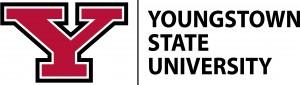 YSU inspires individuals, enhances futures, and enriches lives.Academic Senate AgendaWednesday, February 7 at 4:00 P.M.Debartolo Hall, Room 132 [4:00 PM] Call to Order/Certification of Quorum (Quorum Present)[4:02 PM] Approval of Agenda (Approved)[4:04 PM] Approval of Recording (as minutes) from December 6, 2023 (Recording is located at the following URL: https://ysu.edu/academic-senate/meeting-agendas-minutes) (Approved)[4:05 PM] Senate Executive Committee Report – Dr Chet Cooper, Senate Chair[4:10 PM] Senate Committee Reports Undergraduate Curriculum Committee Report – Dr Thomas Wakefield, ChairGeneral Education Committee Report – Dr Adam Earnheardt, ChairAd Hoc General Education Committee Report – Dr Martha PallanteAcademic Program Committee Report – Dr David Asch, Chair[4:15 PM] Old Business Graduation/Student Success Survey Results (Informational)– Jordan Pintar, Student Government President[4:20 PM] New Business ASTC Update - IT Projects Expected for 2024 (Informational) – Mr J Dana SperryCriteria for Determining Program Outcomes (Discussion) – Dr. Martha PallanteReport on Student Course Feedback, Teaching and Learning Committee – Dr Cary Wecht, Chair (Outcome: Resolution passed by majority, 2 abstain and 0 nays)[5:00 PM] AdjournmentNext Meeting of the Academic Senate:March 13, 2024 at 4:00 PMDebartolo Hall, Room 132